PIOSENKI I ZABAWY MUZYCZNO – RUCHOWEDLA PRZEDSZKOLAKÓW CZ.1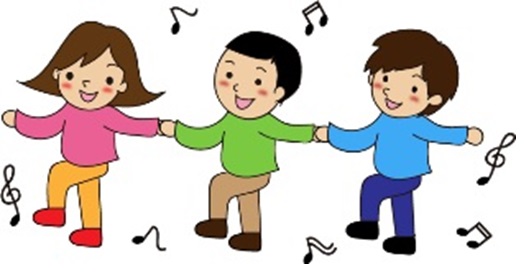 Piosenka i taniec powitalny „TANIEC MAI”https://www.youtube.com/watch?v=UG-WU0ZbgK8Każda mała pszczółka na zabawę pędzi jużGucio też chce tańczyć a bez niego ani rusz I muzykę przez całą noc świerszcz Filip będzie grał Śpiewajmy, w nas zabawy moc to imprezowy szał Nadchodzi Maja śpiewem woła nas tak szubidu i szubidej zatańczyć razem czas A teraz obrót szubidubidu i w górę ręce szubidubidej i teraz podskok szubidubidu będziemy śpiewać aż nadejdzie nowy dzień.Na parkiecie wszyscy są by razem tańczyć tak teraz już ze wszystkich stron czekają na ten znak i uwaga to jest to już gwiazda z wami jest światła werble będzie show czekamy na ten gest Nadchodzi Maja śpiewem woła nas tak szubidu i szubidej zatańczyć razem czas A teraz obrót szubidubidu i w górę ręce szubidubidej i teraz podskok szubidubidu będziemy śpiewać aż nadejdzie nowy dzień A teraz obrót szubidubidu i w górę ręce szubidubidej i teraz podskok szubidubidu będziemy śpiewać aż nadejdzie nowy dzień.Ach jak bardzo nie chcę aby skończył się ten bal z przyjaciółmi się pożegnać bardzo będzie żal jednak teraz zaśpiewajmy tańczmy jeszcze raz i niech się zatrzyma dla nas czas A teraz obrót szubidubidu i w górę ręce szubidubideji teraz podskok szubidubidu będziemy śpiewać aż nadejdzie nowy dzień A teraz obrót szubidubidu i w górę ręce szubidubidej i teraz podskok szubidubidu będziemy śpiewać aż nadejdzie nowy dzień A teraz obrót szubidubidu i w górę ręce szubidubidej i teraz podskok szubidubidu będziemy śpiewać aż nadejdzie nowy dzieńZABAWA MUZYCZNO – RUCHOWA                                  „ Rytmiczna rozgrzewka W PODSKOKACH”https://www.youtube.com/watch?v=Zg7pCZOtMXo Kto lubi śpiewać my, właśnie my. /pokazujemy na siebie/Kto lubi biegać my, właśnie my. /naśladujemy bieg/Kto lubi skakać my, właśnie my. /naśladujemy skakanie/Więc skaczmy wszyscy raz, dwa, trzy. /naśladujemy skakanie/Kto lubi słuchać my, właśnie my. /naśladujemy nasłuchiwanie/Kto lubi tupać my, właśnie my. /naśladujemy tupanie/Kto lubi klaskać my, właśnie my. /naśladujemy klaskanie/Więc klaszczmy wszyscy raz, dwa, trzy. /naśladujemy klaskanie/Kto lubi tańczyć my, właśnie my. /naśladujemy tańczenie/Grać na bębenku my, właśnie my. /naśladujemy uderzanie w bębenek/Dobrze się bawić my, właśnie my. /pokazujemy na siebie/Więc zaczynajmy raz dwa, trzy. /klaszczemy w dłonie/ZABAWA MUZYCZNO – RUCHOWA                    „Prosty taniec. Ciała kształt”https://www.youtube.com/watch?v=UvA7Fk44JFw Zabawa polega na wsłuchaniu się w tekst piosenki i wykonywaniu czynności (ruchów zwierząt) , o których mowa.W związku z tym że utwory chronią się prawami autorskimi do każdej piosenki lub każdej zabawy podany jest odnośnik w postaci linku.Serdecznie zachęcam również do skorzystania z bardzo ciekawych zabaw muzyczno - ruchowych dla dzieci znajdujących się na stronie https://www.edumuz.pl/ , takich jak, np. „Gąsienice Basi”, „Pięta kciuk”, „Zegar bije bim, bim, bam”, „W górę, ręce w górę” i wiele, wiele innych. Zabawy te, w wykonaniu różnych osób można obejrzeć i wysłuchać                           w całości na stronie https://www.youtube.com/user/edumuz1/videos Proponuję także, by skorzystać ze strony www.chomikuj.pl, bezpłatnie zakładając konto, z którego można pobrać m.in. wiele interesujących piosenek. Niektóre z nich będę dołączać do zamieszczanych piosenek i zabaw.Rodzicom i dzieciom życzę miłej zabawy 